INSTITUTION JEAN-PAUL II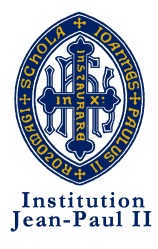 Séjour "Classe de Neige 4ème " : Fiche de Renseignementsà rapporter au Professeur Principal, complété pour le 18 novembre 2016NOM de l’enfant : 		Garçon   Fille    Prénom : 		Classe : 	Je soussigné(e) 	,	responsable légal(e) Autorisations photos :donne mon accord ne donne pas mon accord pour que mon enfant soit pris en photo ou vidéo lors de la classe de neige du 22 au 27 janvier  ainsi qu’à la publication de celles-ci au sein de l’établissement ou dans tout autre but non commercial lié directement à la vie de l'Institution (Revues et Internet), et note que la publication ne donne pas droit à une rémunération.Autorisations sorties :autorise mon enfant à quelques sorties dans le village dans les horaires autorisés par les professeurs, mais hors surveillance. n'autorise pas mon enfant à aller au village sans surveillance pendant les temps de détente. Dans le cadre pédagogique, une sortie encadrée sera organisée les premiers jours pour l’achat des cartes postales. J'ai bien noté que toute sortie hors surveillance n’est pas sous la responsabilité de l’Institution.Activités :Mon enfant choisit : 	 de skier  de ne pas skier et de participer au projet "découverte du milieu"Engagement de l'élève :Recopier dans le cadre  ci-contre à la main : "Je m'engage à respecter l'esprit et le règlement de la Classe de Neige, faute de quoi je serais renvoyé(e) à Rouen, aux frais de mes parents."Signature du responsable légal :	Informations pratiquesRégimes alimentaires spéciaux :	 pas de viande, laquelle : 		 autres aliments (allergies) : 	Autres remarques utiles : 	Pour l’enfant qui pratiquera le ski, veuillez indiquer :     Age du jeuneNiveau de ski (débutant, flocon, étoile, flèche)Taille PointurePoids (pour régler à l'avance les fixations de ski)Casque apporté(oui ou non) Oui      NonSi non, pour la location Tour de tête (cm) : ……